3   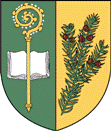 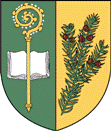   Obec TisováZasedání Zastupitelstva obce č. 5 – 2021,  které se koná dne 26. května, v 17. hod. na OÚPřítomni: Martina Suchomelová, Adéla Synková, Ing. Markéta Hermanová, Pavel Víšek, Josef Pánek, Martin Janecký, Ing. Ondřej JetmarProgram:Úvod - Schválení programu zasedání zastupitelstva obce   - Ověřovatelé zápisuVýběr firmy na opravu střechy tělocvičny - dokončeníDopady koronaviru na obec – uvolnění opatřeníRozpočtové opatření č. 1Rozpočtové opatření č. 2Vytápění budov ZŠ, tělocvičny a HZNabídka dodavatele el. energie ČEZDotace Par. kraje na potravinovou obslužnostDotace Par. kraje na opravu střechy tělocvičny Opravy obecních komunikací Návrh závěrečného účtu obce Tisová za rok 2020Různé12/1 Výstavba hromosvodu na budově MŠ12/2 Výměna uzávěru  – únik vody12/3 Žádost p. Soukenky a p. Choděrové o odkup části poz. parc. č. 1198/212/4 Oprava kanalizace na Pekárce12/5 Rekonstrukce soc. zařízení v budově tělocvičnyK bodu č. 1.  Úvod:			Schválení programu zasedání Z.O.Ověřovatelé zápisu: Martina Suchomelová, Ing. Ondřej JetmarHlasování: Pro 7 hlasů, Proti 0 hlasů, Zdržel se 0 hlasůUsnesení k bodu č.1Z.O. schvaluje předložený návrh programu.Z.O. schvaluje ověřovatele a zapisovatele zápisu jednání Z.O.K bodu č. 2.  Výběr firmy na opravu střechy tělocvičny – dokončení                    Nabídky firem Izos s.r.o. a Kavostav s.r.o. na opravu střechy tělocvičny budou do příštího jednání Z.O. doplněny dle požadavků Z.O.                   Zajistí místostarostka obce. 	Usnesení k bodu č.2                    Z.O. bere na vědomíK bodu č. 3.  Dopady koronaviru na obec – uvolnění opatření		V provozu je ZŠ, MŠ , knihovna, posilovna a tělocvična.		V tělocvičně je zákaz používání šaten a sprch.		Nadále je platné nařízení nošení respirátorů ve vnitřních prostorách.                    Provádí se testování zaměstnanců OÚ.                    Otevřena je zahrádka v místní hospodě- provoz dle nařízení vlády.Usnesení k bodu č.3		Z.O. bere na vědomí.K bodu č. 4.  Rozpočtové opatření č. 1                    Zvýšení příjmů: 23 489,19 Kč – kompenzační bonus	                                 110 tis. Kč – dotace na opravu střechy tělocvičny od Par. kraje                                 71 428,- Kč – dotace na prodejnu potravin od Par. kraje 	Usnesení k bodu č.4		Z.O. bere na vědomíK bodu č. 5.	Rozpočtové opatření č. 2Oprava mostu – Sárovec 400 tis. Kč / finanční dar /Úhrada kompostérů, kontejneru na textil a drtič 547 tis. Kč z BÚHlasování: Pro 7 hlasů, Proti 0 hlasů, Zdržel se 0 hlasů			 	Usnesení k bodu č.5Z.O. schvaluje rozpočtové opatření č. 2K bodu č. 6.	Vytápění budov ZŠ, tělocvičny a HZ                    Starosta obce podal žádost o připojení NN pro komplex budov.		Z.O. navrhlo změnu vytápění z el. na plyn.		Byla zpracována studie na přechod vytápění pomocí plynových kotlů.                   Na příštím zasedání Z.O. budou předloženy nabídky firem na PD.                     Zajistí zastupitel p. Janecký.Hlasování: Pro 7 hlasů, Proti 0 hlasů, Zdržel se 0 hlasůUsnesení k bodu č.6				Z.O. schvaluje změnu vytápění z el. energie na plynové a žádá o                     vypracování nabídek firem na PD. K bodu č. 7.  Nabídka dodavatele el. energie ČEZ.                    Nabídka od firmy ČEZ ESCO na roky 2022 a 2023.                    Z.O. navrhuje oslovit další dodavatele el. energie pro porovnání nabídek                   Bude projednáno na příštím zasedání Z.O.                    Zajistí místostarostka obce a p. Janecký.Usnesení k bodu č.7		Z.O. bere na vědomíK bodu č. 8. Dotace od Par. kraje na potravinovou obslužnost.Přijetí dotace na potravinovou obslužnost prodejny v Tisové.Dotace ve výši 71 428,- KčHlasování: Pro 7 hlasů, Proti 0 hlasů, Zdržel se 0 hlasUsnesení k bodu č.80Z.O. schvaluje přijetí dotace na potravinovou obslužnostK bodu č. 9. Dotace od Par. kraje na opravu střechy tělocvičny – dokončení.                   Dotace je z Programu obnovy venkova – přijetí od Par. kraje.Hlasování: Pro 7 hlasů, Proti 0 hlasů, Zdržel se 0 hlasů		Usnesení k bodu č.9Z.O. schvaluje přijetí dotace z Programu obnova venkova na opravustřechy tělocvičny – dokončení.K bodu č. 10.  Opravy obecních komunikací.	Oprava obecní komunikace na Bžundově, na návsi za autob. čekárnou Tisová - škola a zpevnění komunikace u Hurytových                      Z.O. navrhuje provést opravu komunikace na Bžundově a na návsi zpevněným povrchem z asfaltobetonu v šířce 3,0 m. Délka opravy na Bžundově 150 m a na návsi 118 m.                     Z.O. navrhuje provedení zpevnění u Hurytových ze zatravňovacích bloků v šířce nejméně 1,5 m a délce 42 m.                     Na příštím zasedání Z.O. budou předloženy nabídky firem.                     Termín realizace dle možností s ohledem na rozpočet obce.                     Z.O. navrhuje oslovení firem a předložení nabídek na příštím zasedání na propojení komunikace Dolce. Zajistí starosta obce.Hlasování: Pro 7 hlasů, Proti 0 hlasů, Zdržel se 0 hlasů		Usnesení k bodu č.10Z.O. schvaluje opravy obecních komunikací dle návrhu Z.O.K bodu č. 11.  Návrh závěrečného účtu obce Tisová za rok 2020.                      Návrh je řádně vyvěšen na úřední desce a na e-desce.                      Z.O. nemá k návrhu připomínky.Usnesení k bodu č. 11                      Z.O. bere na vědomí12.Různé12/1	Výstavba hromosvodu na budově MŠ          Z.O. bylo seznámeno s PD a cenou předloženou firmou V-Elektro na vybudování hromosvodu na budově MŠ v TisovéHlasování: Pro 6 hlasů, Proti 0 hlasů, Zdržel se 1 hlasUsnesení k bodu č.12/1Z.O. schvaluje firmu V-Elektro na provedení výstavby hromosvodu na budově MŠ. 	12/2	Výměna uzávěrů  – únik vody	Z.O. bylo seznámeno s průběhem oprav vodovodu v Tisové a dalším postupem k zamezení úniku vody.Usnesení k bodu č.12/2Z.O. bere na vědomí.12/3	Žádost p. Soukenky a p. Choděrové o odkup části obecního pozemku parc. č. 1198/2           Z.O. bylo seznámeno s žádostí.          V návrhu GP je pozemek již oddělen a označen parc. č. 1198/4 o velikosti 29 m2. Pozemek se nachází před Ketzlovými na Zaháji.                                       Hlasování: Pro 5 hlasů, Proti 1 hlas, Zdržel se 1 hlasUsnesení k bodu č.12/3Z.O. schvaluje prodej pozemku parc. č. 1198/4 o výměře                      29 m2 p. Soukenkovi a p. Choděrové.           12/4 Oprava kanalizace na Pekárce                   Firma SAPA, která bude provádět stavbu chodníku na                    Pekárce předložila nabídku na opravu kanalizace pod                    novým chodníkem                   Z.O. požaduje upřesnění nabídky na příští zasedání Z.O.         Usnesení k bodu č. 12/4          Z.O. bere na vědomí12/5 Rekonstrukce soc. zařízení v budově tělocvičny        Z.O. navrhuje využití spolupráce s firmou Profesionálové a         využití dotačního titulu na rekonstrukci soc. zařízení v         budově tělocvičny        Z.O. pověřuje starostu obce v jednání s firmou, která         vypracuje PD        Usnesení k bodu č. 12/5        Z.O. bere na vědomí